ににさがしてだんだんと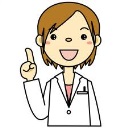 らしくなってきました。はです。のにするのです。～　９月２４日は　～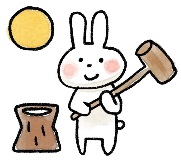 　　　　　　　のこよみで815にあたり、こののは1でもっともしいといわれてきました。「の」ともいいます。【ミニミニまんが～お～】ふきだしのの　　をうめよう！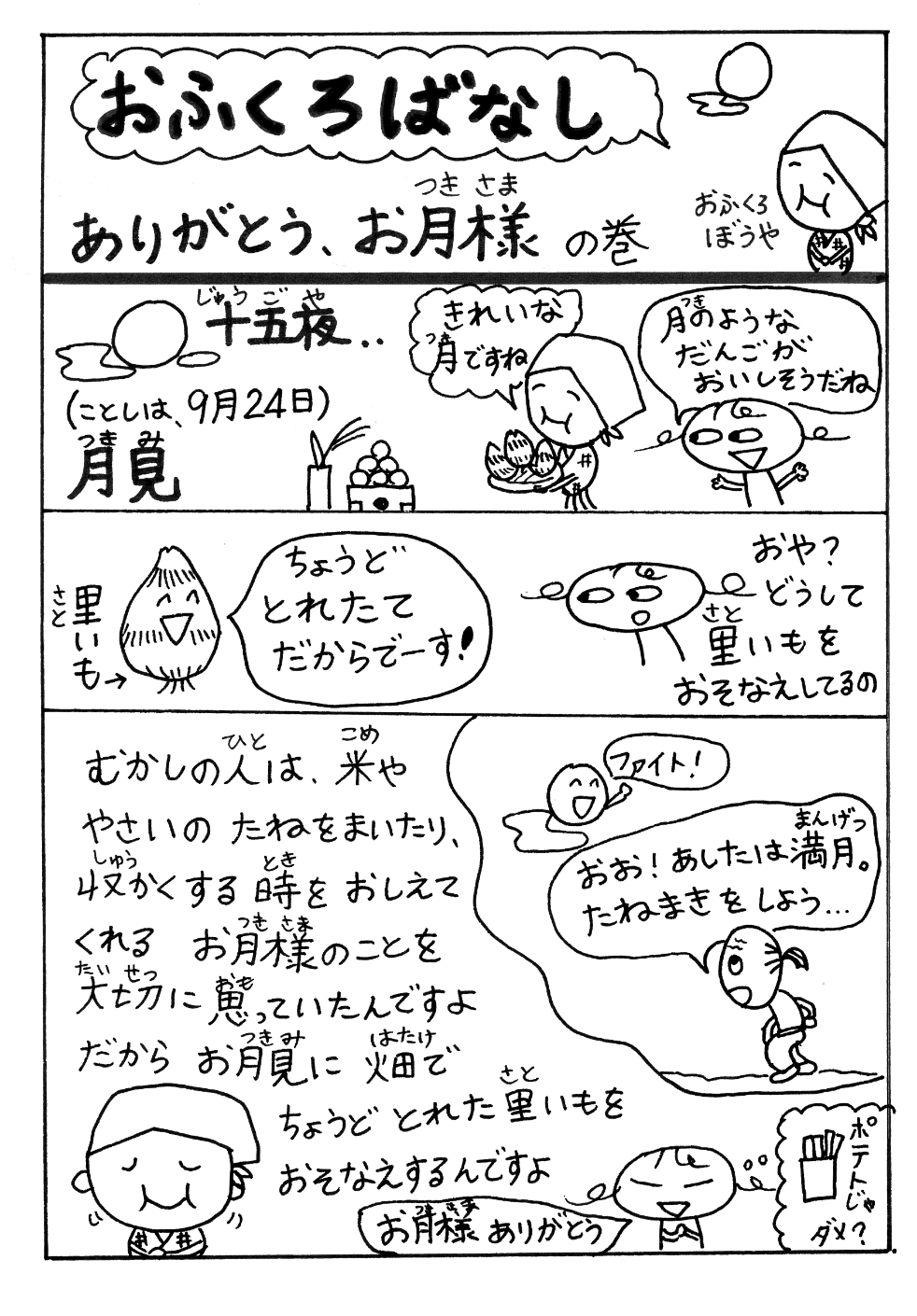 　つうしん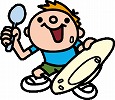 